Figure 6 – figure supplement 1aBlack boxes indicate the part shown in the main figureOrange boxes indicate the bands used for quantification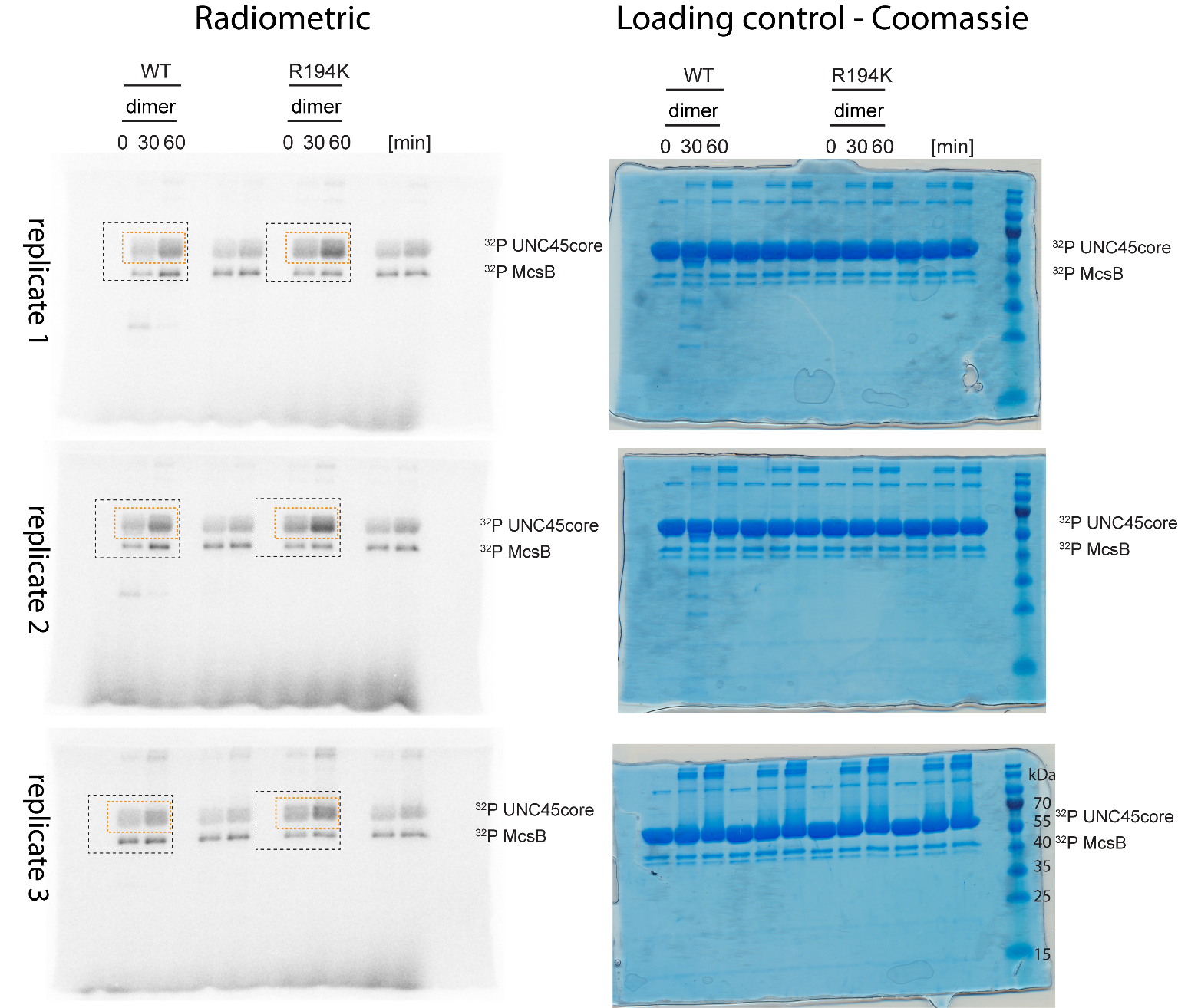 